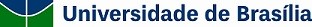 ANEXO VIDOCENTE:DISCENTE:Produção Científica dos últimos 4 anosAssinatura do DiscenteDocumento assinado eletronicamente por Patrícia Azevedo Garcia, Coordenador(a) do Programa de Pós-Graduação da Faculdade de Ceilândia, em 11/03/2024, às 14:49, conforme horário oficial de Brasília, com fundamento na Instrução da Reitoria 0003/2016 da Universidade de Brasília.A autenticidade deste documento pode ser conferida no site http://sei.unb.br/sei/controlador_externo.php? acao=documento_conferir&id_orgao_acesso_externo=0, informando o código verificador 10955068 e o código CRC AA595279.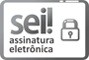 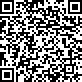 Referência: Processo nº23106.017625/2024-11	SEI nº 10955068AtividadesPontuaçãoQuantidadeTotalArtigo completo publicado em periódico científico indexado e com conselho editorial – em revista científica indexada com percentil ≥ 87,5% nas bases Web of Science ou SCOPUS100Artigo completo publicado em periódico científico indexado e com conselho editorial – em revista científica indexada com percentil ≥ 75% e < 87,5% nas bases Web of Science ou SCOPUS80Artigo completo publicado em periódico científico indexado e com conselho editorial – em revista científica indexada com percentil ≥62,5% e < 75% nas bases Web of Science ou SCOPUS60Artigo completo publicado em periódico científico indexado e com conselho editorial – em revista científica indexada com percentil ≥ 50% e < 62,5% nas bases Web of Science ou SCOPUS40Artigo completo publicado em periódico científico indexado e com conselho editorial – em revista científica indexada com percentil ≥ 37,5% e < 50% nas bases Web of Science ou SCOPUS20Artigo completo publicado em periódico científico indexado e com conselho editorial – em revista científica indexada com percentil ≥ 25% e < 37,5% nas bases Web of Science ou SCOPUS10Publicação de livro (com ISBN), relacionado à área de concentração e linhas de pesquisa do programa.70Publicação de capítulo de livro (com ISBN) publicado relacionado à área de concentração e linhas de pesquisa do programa.40SomatórioSomatórioSomatório